Тутаевский муниципальный районгородского поселения ТутаевПаспорт инвестиционной площадки№ 3Схема расположения земельного участка или земельных участков
на кадастровом плане территорииСхема участка с указанием точек подключения к сетям коммуникаций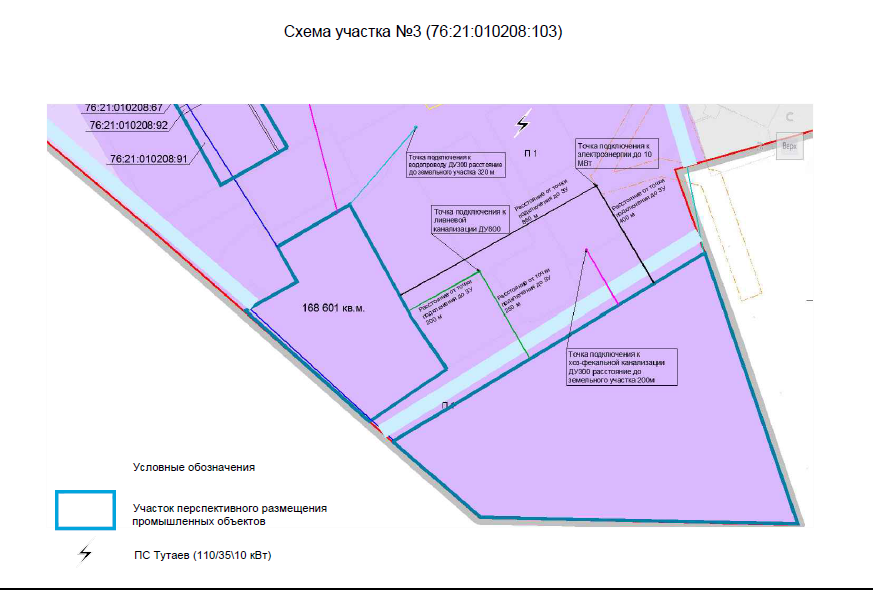 АтрибутЗначениеОбщая информацияОбщая информацияНазвание площадкиПромышленная площадка дляпроизводственных целей Поселение/городской округТутаевский район,  г. ТутаевМесторасположение/адрес площадкиТутаевский район,  г. Тутаев, ул. Промышленная (правый берег)Общая площадь, га16,8 гаВозможность увеличения площадки (на га)Нет Форма собственности на землюГосударственная  собственность Собственник земельного участка, контактная информацияАдминистрация Тутаевского муниципального района; Контакты: Департамент муниципального имущества Администрации ТМР:Израйлева Александра Вадимовна - Заместитель Главы Администрации ТМР по имущественным вопросам - директор Департамента муниципального имущества(48533) 70080;Управление экономического развития и инвестиционной политики Администрации ТМР:Федорова Светлана Александровна – начальник управления экономического развития и инвестиционной политика Администрации ТМР, (48533) 20461Государственный орган исполнительной власти или орган местного самоуправления, уполномоченный на распоряжение  земельными участками, находящимися в государственной собственностиДепартамент муниципального имущества Администрации ТМРКатегория земель (вид разрешенного использования)Земли населенных пунктов для производственных целейСпособ предоставления (возможные варианты)Аренда, собственностьКадастровый номер 76:21:010208:103Кадастровая стоимость земли (рублей за кв.м.)УдаленностьУдаленностьРасстояние до г. Ярославля, км.25 кмРасстояние до г. Москвы, км.300 кмРасстояние до аэропорта Туношна, км.56 кмРасстояние до узловой ж/д станции, км.До ж/д станции г. Ярославль 36 кмРасстояние до Ярославского речного порта, км.До Ярославского речного порта 47 кмУдаленность от крупнейших автодорог (автомагистралей), км.Вдоль автомагистрали г. Ярославль – г. Рыбинск (левый берег р.Волга), до автомагистрали Москва – Холмогоры 30 кмРасстояние до ж/д ветки, км.Расстояние до ж/д станции, км.До ближайшей станции Тутаево 2 кмРасстояние до соседних предприятий и организаций, км. До 1 кмРасстояние до жилой застройки, км.До 1 кмИнженерная инфраструктураИнженерная инфраструктураЭлектроэнергия:- свободная мощность (кВт)- техническая возможность подачи (кВт)- удалённость от точки подключения (км)Да. В границах участка проходит линия электропередач.Газоснабжение:- свободная мощность (м3/год)- техническая возможность подачи (м3/год)- удалённость от точки подключения (км)Да. С юго-запада от участка примерно в 142-х метрах расположен газопровод.Водоснабжение:- свободная мощность (м3/сут)- техническая возможность подачи (м3/сут)- удалённость от точки подключения (км)Да Водоотведение:- свободная мощность (м3/сут)- техническая возможность подачи (м3/сут)- удалённость от точки подключения (км)Да Ливневая канализация:Наличие/возможность сброса на рельеф/удалённость от водоёмов (км)Да Организация автомобильных съездов: техническая возможность, условия примыканияДа. Южнее участка проходит грунтовая дорога, примерно в километре от участка имеется автомобильная дорога.Телекоммуникации:наличие/удаленность до точки подключения (км)НетМаксимально допустимый класс опасностиУчасток находится в зоне промышленно-коммунальных объектов I-III классов опасности.Перепад высот, м.Уровень грунтовых вод, м.Охранные зоны, особо охраняемые территории, скотомогильники, кладбища, сады: наличие\удаленность в км.Охранных зон нетДополнительные сведенияДополнительные сведенияОбременения (аренда, сервитуты, бессрочное пользование)НетНаличие на участке зданий и сооружений (указать какие)Свободен от застройкиИнженерная инфраструктура объектов (описание)НетПредложения по использованию площадкиКлюч на карте ГИС «Панорама»Предварительный размер арендной платы земельного участкаОриентировочная стоимость продажи/выкупа земельного участкаПримечания Условный номер земельного участка 76:21:010208 ЗУ1Условный номер земельного участка 76:21:010208 ЗУ1Условный номер земельного участка 76:21:010208 ЗУ1Условный номер земельного участка 76:21:010208 ЗУ1Условный номер земельного участка 76:21:010208 ЗУ1Площадь земельного участка 168601кв.м.Земли населенных пунктовОбозначение
характерных точек границКоординаты , мКоординаты , мКоординаты , мКоординаты , мXXУУ122331399504.20  399504.20  1307573.91  1307573.91  2399509.47  399509.47  1307582.42 1307582.42 3399623.90  399623.90  1307778.71  1307778.71  4399301.17  399301.17  1307960.21  1307960.21  5399161.01399161.011308048.831308048.83н139902039902013078271307827н2399320  399320  1307486  1307486  6399355.90  399355.90  1307543.78  1307543.78  7399404.50  399404.50  1307623.69  1307623.69  8399412.78  399412.78  1307627.06  1307627.06  9399467.51  399467.51  1307597.02  1307597.02  10399469.78  399469.78  1307593.73  1307593.73  1399504.20  399504.20  1307573.91  1307573.91  (1) - 8 кв.м.399106.92  399106.92  1307819.14  1307819.14  399108.31  399108.31  1307821.40  1307821.40  399105.73  399105.73  1307822.99  1307822.99  399104.34399104.341307820.73  1307820.73  399106.92  399106.92  1307819.14  1307819.14  (2) - 8 кв.м.399167.99  399167.99  1307922.42  1307922.42  399169.38  399169.38  1307924.68  1307924.68  399166.80  399166.80  1307926.26  1307926.26  399165.41399165.411307924.00  1307924.00  399167.99  399167.99  1307922.42  1307922.42  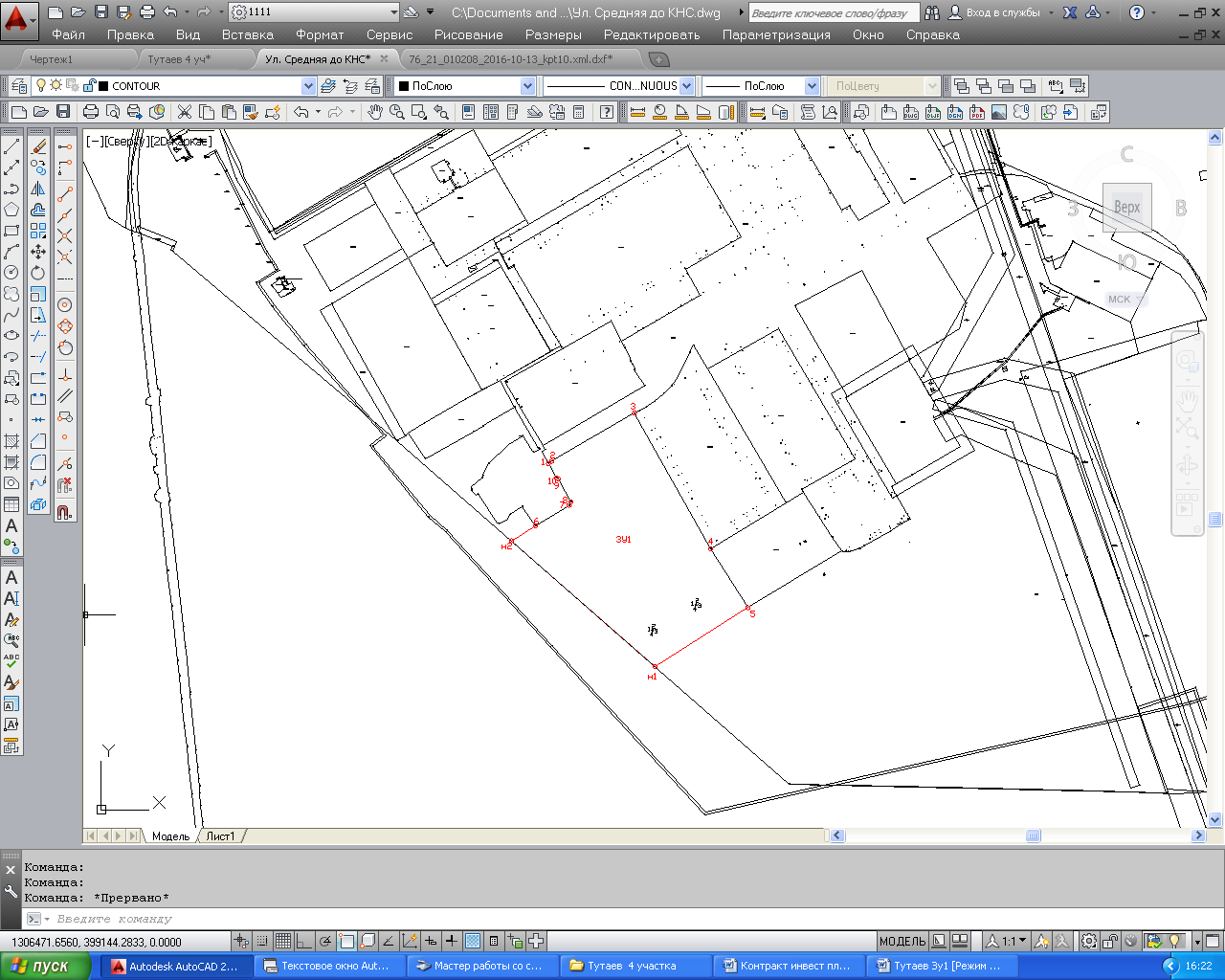 Масштаб 1: 1500Условные обозначения:                        -граница земельного участка, установленная в соответствии с  федеральнымзаконодательством,  включенная в ГКН1            - характерная точка границы земельного участка, включенная в ГКН и не                                изменяемая при проведении кадастровых работ                       -граница образуемых земельных участковн1- обозначение характерной точки границы образуемого земельного участка изменяемая при проведении кадастровых работ:ЗУ1-кадастровый номер земельного участка